Министерство образования Тульской областиГОСУДАРСТВЕННОЕ ПРОФЕССИОНАЛЬНОЕ ОБРАЗОВАТЕЛЬНОЕ УЧРЕЖДЕНИЕТУЛЬСКОЙ ОБЛАСТИ«ТУЛЬСКИЙ ГОСУДАРСТВЕННЫЙ КОММУНАЛЬНО-СТРОИТЕЛЬНЫЙ ТЕХНИКУМ»РАБОЧАЯ ПРОГРАММА УЧЕБНОЙ ДИСЦИПЛИНЫЕН.01 Математикаспециальности38.02.01 Экономика и бухгалтерский учёт (по отраслям)Тула  2021Составлена в соответствии с федеральным государственным образовательным стандартом среднего профессионального образования по специальности 38.02.01 Экономика и бухгалтерский учет (по отраслям), утвержденным приказом Министерства образования и науки РФ № 69 от 5 февраля 2018 г. и Примерной основной образовательной программой, зарегистрированной в государственном реестре примерных основных образовательных программ от 05.04.2019 г. Разработчик: Черепенникова О. Н., преподаватель ГПОУ ТО «Тульский государственный коммунально-строительный техникум».Рецензент: Федюнина Ю. А., преподаватель математики и информатики, начальник методического отдела ГПОУ ТО «Тульский колледж профессиональных технологий и сервиса»СОДЕРЖАНИЕ1 ОБЩАЯ ХАРАКТЕРИСТИКА РАБОЧЕЙ ПРОГРАММЫ УЧЕБНОЙ 
ДИСЦИПЛИНЫ МАТЕМАТИКА1.1 Область применения рабочей программыРабочая программа учебной дисциплины «Математика» является частью основной образовательной программы в соответствии с ФГОС СПО 38.02.01 Экономика и бухгалтерский учёт (по отраслям), утверждённым приказом Министерства образования и науки Российской Федерации 5 февраля 2018 № 69, входящей в состав укрупненной группы специальностей 38.00.00 Экономика и управление.Образовательная деятельность при освоении отдельных компонентов учебной дисциплины «Математика» организуется в форме практической подготовки1.2 Место дисциплины в структуре основной профессиональной образовательной программыУчебная дисциплина входит в цикл математических и общих естественнонаучных дисциплин.Учебная дисциплина «Математика» обеспечивает формирование профессиональных, общих компетенций и личностных результатов по всем видам деятельности ФГОС по специальности 38.02.01 Экономика и бухгалтерский учёт (по отраслям). Особое значение дисциплина имеет при формировании и развитии ОК 01-04, ОК 09, ЛР 4, ЛР 7, ЛР 9, ЛР 11, ЛР 14.1.3 Цель и планируемые результаты освоения дисциплины:2 СТРУКТУРА И СОДЕРЖАНИЕ УЧЕБНОЙ ДИСЦИПЛИНЫ  2.1 Объем учебной дисциплины и виды учебной работы2.2 Тематический план и содержание учебной дисциплины 3 УСЛОВИЯ РЕАЛИЗАЦИИ ПРОГРАММЫ УЧЕБНОЙ ДИСЦИПЛИНЫРабочая программа может быть реализована с применением электронного обучения и дистанционных образовательных технологий3.1 Требования к материально-техническому обеспечениюДля реализации программы учебной дисциплины предусмотрен кабинет математических дисциплин, оснащенный оборудованием:посадочные места по количеству обучающихся; рабочее место преподавателя (стол, стул); комплект учебно-методической документации. Технические средствами обучения: персональный компьютер с лицензионным программным обеспечением; мультимедиапроектор;экран;доска; набор чертежных инструментов; каркасные модели многогранников и круглых тел; калькулятор.3.2 Информационное обеспечение реализации программыДля реализации программы библиотечный фонд образовательной организации имеет печатные и электронные образовательные и информационные ресурсы, рекомендуемые для использования в образовательном процессе 3.2.1 Печатные изданияБашмаков М. И. Математика: учебник для учреждений нач. и сред. проф. образования/ М. И. Башмаков. - 9-е изд., стер. - М.: Издательский центр «Академия», 2019. - 256 с.Богомолов, Н. В. Математика : учебник для СПО / Н. В. Богомолов, П. И. Самойленко. — 5-е изд., пер. и доп. — М. : Издательство Юрайт, 2019. — 396 с. — (Серия : Профессиональное образование)..Богомолов Н.В. Сборник задач по математике – М.: Дрофа, 2019. Богомолов, Н. В. Практические занятия по математике : учебное пособие для СПО / Н. В. Богомолов. — 11-е изд., пер. и доп. — М. : Издательство Юрайт, 2019. — 495 с. — (Серия : Профессиональное образование).Дадаян А.А  Математика М.:ФОРУМ: ИНФРА-М, 2019. – 552 с. – (Серия «Профессиональное образование»)Дадаян А.А. Сборник задач по математике: учебное пособие для ССУЗов. – М.: Форум – Инфра, 2019.3.2.2 Электронные издания (электронные ресурсы)http://elib.mosgu.ru  Электронный каталог Библиотеки МосГУ  IPRbooks Электронно-библиотечная система KNIGAFUND.RUhttp://mathportal.net/ Сайт создан для помощи студентам, желающим самостоятельно изучать и сдавать экзамены по высшей математике, и помощи преподавателям в подборке материалов к занятиям и контрольным работамhttps://studfiles.net/ Файловый архив студентовhttp://matematika.electrichelp.ru/matricy-i-opredeliteli/ Формулы, уравнения, теоремы, примеры решения задачhttp://www.mathprofi.ru/ Материалы по математике для самостоятельной подготовкиhttps://ru.onlinemschool.com/math/library/ Изучение математики онлайнhttps://www.bestreferat.ru/ Банк рефератовhttp://www.cleverstudents.ru/ Доступная математикаhttp://ru.solverbook.com/ Собрание учебных онлайн калькуляторов, теории и примеров решения задач10 https://www.calc.ru/ Справочный портал3.2.3 Дополнительные источникиКомплект контрольно-оценочных средств учебной дисциплины «Математика».Методические рекомендации по выполнению практических работ.4 КОНТРОЛЬ И ОЦЕНКА РЕЗУЛЬТАТОВ ОСВОЕНИЯ УЧЕБНОЙ ДИСЦИПЛИНЫ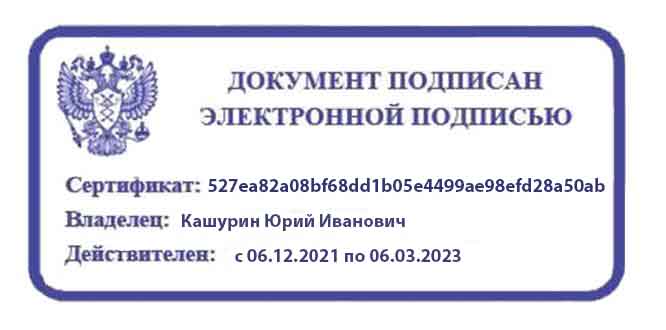 СОГЛАСОВАНОЗаместитель директора по учебной работе ГПОУ ТО «ТГКСТ»___________В.Г. Цибикова« 11 » июня 2021 г.СОГЛАСОВАНОНачальник научно-методического центра ГПОУ ТО «ТГКСТ»__________ Л.В. Маслова« 11 » июня 2021 г.ОДОБРЕНАпредметной (цикловой) комиссией общеобразовательныхдисциплинПротокол № 11от « 11 » июня 2021 г.Председатель цикловой комиссии_____________ О. Б. КудрявцеваОБЩАЯ ХАРАКТЕРИСТИКА РАБОЧЕЙ ПРОГРАММЫ УЧЕБНОЙ ДИСЦИПЛИНЫ4СТРУКТУРА И СОДЕРЖАНИЕ УЧЕБНОЙ ДИСЦИПЛИНЫ 6УСЛОВИЯ РЕАЛИЗАЦИИ УЧЕБНОЙ ДИСЦИПЛИНЫ11КОНТРОЛЬ И ОЦЕНКА РЕЗУЛЬТАТОВ ОСВОЕНИЯ УЧЕБНОЙ ДИСЦИПЛИНЫ13Код ОК, ЛРУменияЗнанияОК 01ОК 02ОК 03ОК 04ОК 09ЛР 4ЛР 7ЛР 9ЛР 11ЛР 14.умение решать прикладные задачи в области профессиональной деятельностибыстрота и точность поиска, оптимальность и научность необходимой информации, а также обоснованность выбора применения современных технологий её обработкиорганизовывать самостоятельную работу при освоении профессиональных компетенций; стремиться к самообразованию и повышению профессионального уровняумело и эффективно работать в коллективе, соблюдать профессиональную этикуумение рационально и корректно использовать информационные ресурсы в профессиональной и учебной деятельностизнание основных математических методов решения прикладных задач в области профессиональной деятельностизнание основных понятий и методов теории комплексных чисел, линейной алгебры, математического анализазначение математики в профессиональной деятельности и при освоении ППССЗзнание математических понятий и определений, способов доказательства математическими методамизнание математического анализа информации, представленной различными способами, а также методов построения графиков различных процессовумение решать прикладные задачи в области профессиональной деятельностибыстрота и точность поиска, оптимальность и научность необходимой информации, а также обоснованность выбора применения современных технологий её обработкиорганизовывать самостоятельную работу при освоении профессиональных компетенций; стремиться к самообразованию и повышению профессионального уровняумело и эффективно работать в коллективе, соблюдать профессиональную этикуумение рационально и корректно использовать информационные ресурсы в профессиональной и учебной деятельностизнание основных математических методов решения прикладных задач в области профессиональной деятельностизнание основных понятий и методов теории комплексных чисел, линейной алгебры, математического анализазначение математики в профессиональной деятельности и при освоении ППССЗзнание математических понятий и определений, способов доказательства математическими методамизнание математического анализа информации, представленной различными способами, а также методов построения графиков различных процессовВид учебной работыОбъем часовОбъем образовательной программы75Самостоятельная учебная нагрузка 2Всего учебных занятий 64Всего реализуемых в форме практической подготовки24в том числе:в том числе:теоретическое обучение30лабораторные работы -практические занятия 34курсовая работа (проект) -Промежуточная аттестация проводится в форме экзамена9Наименование разделов и темНаименование разделов и темСодержание учебного материала и формы организации деятельности обучающихсяСодержание учебного материала и формы организации деятельности обучающихсяОбъемв часахКоды компетенций и личностных результатов, формированию которых способствует элемент программы112234Раздел 1 Основные понятия комплексных чиселРаздел 1 Основные понятия комплексных чиселРаздел 1 Основные понятия комплексных чиселРаздел 1 Основные понятия комплексных чисел6Тема 1.1 Комплексные числа и действия над нимиТема 1.1 Комплексные числа и действия над нимиСодержание учебного материалаСодержание учебного материала4ОК 01ОК 02ЛР 4ЛР 7ЛР 9ЛР 11ЛР 14Тема 1.1 Комплексные числа и действия над нимиТема 1.1 Комплексные числа и действия над ними1.Определение комплексного числа в алгебраической форме, действия над ними. Геометрическое изображение комплексных чисел.1.Определение комплексного числа в алгебраической форме, действия над ними. Геометрическое изображение комплексных чисел.2ОК 01ОК 02ЛР 4ЛР 7ЛР 9ЛР 11ЛР 14Тема 1.1 Комплексные числа и действия над нимиТема 1.1 Комплексные числа и действия над ними2. Модуль и аргументы комплексного числа. Решение алгебраических  уравнений с помощью комплексных чисел.2. Модуль и аргументы комплексного числа. Решение алгебраических  уравнений с помощью комплексных чисел.2ОК 01ОК 02ЛР 4ЛР 7ЛР 9ЛР 11ЛР 14Тема 1.1 Комплексные числа и действия над нимиТема 1.1 Комплексные числа и действия над нимиТематика практических занятий и лабораторных работТематика практических занятий и лабораторных работ2ОК 01ОК 02ЛР 4ЛР 7ЛР 9ЛР 11ЛР 14Тема 1.1 Комплексные числа и действия над нимиТема 1.1 Комплексные числа и действия над нимиПрактическое занятие №1 «Решение задач с комплексными числами. Геометрическая интерпретация комплексного числа».Практическое занятие №1 «Решение задач с комплексными числами. Геометрическая интерпретация комплексного числа».2ОК 01ОК 02ЛР 4ЛР 7ЛР 9ЛР 11ЛР 14Тема 1.1 Комплексные числа и действия над нимиТема 1.1 Комплексные числа и действия над нимиСамостоятельная работа обучающихсяСамостоятельная работа обучающихся-ОК 01ОК 02ЛР 4ЛР 7ЛР 9ЛР 11ЛР 14Раздел 2 Элементы линейной алгебрыРаздел 2 Элементы линейной алгебрыРаздел 2 Элементы линейной алгебрыРаздел 2 Элементы линейной алгебры23Тема 2.1 Матрицы и определителиТема 2.1 Матрицы и определителиСодержание учебного материалаСодержание учебного материала2ОК 02ЛР 4ЛР 7ЛР 9ЛР 11ЛР 14Тема 2.1 Матрицы и определителиТема 2.1 Матрицы и определители1. Экономико-математические методы. Матричные модели. Матрицы и действия над ними. Определитель матрицы. 1. Экономико-математические методы. Матричные модели. Матрицы и действия над ними. Определитель матрицы. 2ОК 02ЛР 4ЛР 7ЛР 9ЛР 11ЛР 14Тема 2.1 Матрицы и определителиТема 2.1 Матрицы и определителиТематика практических занятий и лабораторных работТематика практических занятий и лабораторных работ4ОК 02ЛР 4ЛР 7ЛР 9ЛР 11ЛР 14Тема 2.1 Матрицы и определителиТема 2.1 Матрицы и определителиПрактическое занятие №2 «Действия над матрицами» (в форме практической подготовки)Практическое занятие №2 «Действия над матрицами» (в форме практической подготовки)2ОК 02ЛР 4ЛР 7ЛР 9ЛР 11ЛР 14Тема 2.1 Матрицы и определителиТема 2.1 Матрицы и определителиПрактическое занятие №3 «Вычисление определителей второго и третьего порядков» (в форме практической подготовки).Практическое занятие №3 «Вычисление определителей второго и третьего порядков» (в форме практической подготовки).2ОК 02ЛР 4ЛР 7ЛР 9ЛР 11ЛР 14Тема 2.1 Матрицы и определителиТема 2.1 Матрицы и определителиСамостоятельная работа обучающихсяСамостоятельная работа обучающихся-ОК 02ЛР 4ЛР 7ЛР 9ЛР 11ЛР 14Тема 2.1 Матрицы и определителиТема 2.1 Матрицы и определителиСложение и вычитание матриц, умножение матрицы на число, умножение матрицы на матрицу, транспонирование матриц, нахождение обратных матриц и определителей матриц.Сложение и вычитание матриц, умножение матрицы на число, умножение матрицы на матрицу, транспонирование матриц, нахождение обратных матриц и определителей матриц.1ОК 02ЛР 4ЛР 7ЛР 9ЛР 11ЛР 14112234Тема 2.2 Методы решения систем линейных уравнений Тема 2.2 Методы решения систем линейных уравнений Содержание учебного материала Содержание учебного материала 6ОК 03 - 04ЛР 4ЛР 7ЛР 9ЛР 11ЛР 14Тема 2.2 Методы решения систем линейных уравнений Тема 2.2 Методы решения систем линейных уравнений 1. Метод Гаусса.1. Метод Гаусса.2ОК 03 - 04ЛР 4ЛР 7ЛР 9ЛР 11ЛР 14Тема 2.2 Методы решения систем линейных уравнений Тема 2.2 Методы решения систем линейных уравнений 2. Правило Крамера.2. Правило Крамера.2ОК 03 - 04ЛР 4ЛР 7ЛР 9ЛР 11ЛР 14Тема 2.2 Методы решения систем линейных уравнений Тема 2.2 Методы решения систем линейных уравнений 3. Метод обратной матрицы.3. Метод обратной матрицы.2ОК 03 - 04ЛР 4ЛР 7ЛР 9ЛР 11ЛР 14Тема 2.2 Методы решения систем линейных уравнений Тема 2.2 Методы решения систем линейных уравнений Тематика практических занятий и лабораторных работТематика практических занятий и лабораторных работ6ОК 03 - 04ЛР 4ЛР 7ЛР 9ЛР 11ЛР 14Тема 2.2 Методы решения систем линейных уравнений Тема 2.2 Методы решения систем линейных уравнений Практическое занятие №4 «Решение уравнений методом Гаусса» (в форме практической подготовки).Практическое занятие №4 «Решение уравнений методом Гаусса» (в форме практической подготовки).2ОК 03 - 04ЛР 4ЛР 7ЛР 9ЛР 11ЛР 14Тема 2.2 Методы решения систем линейных уравнений Тема 2.2 Методы решения систем линейных уравнений Практическое занятие № 5 «Применение формулы Крамера для решения систем линейных уравнений с тремя неизвестными» (в форме практической подготовки).Практическое занятие № 5 «Применение формулы Крамера для решения систем линейных уравнений с тремя неизвестными» (в форме практической подготовки).2ОК 03 - 04ЛР 4ЛР 7ЛР 9ЛР 11ЛР 14Тема 2.2 Методы решения систем линейных уравнений Тема 2.2 Методы решения систем линейных уравнений Практическое занятие №6  «Решение матричных уравнений» (в форме практической подготовки).Практическое занятие №6  «Решение матричных уравнений» (в форме практической подготовки).2ОК 03 - 04ЛР 4ЛР 7ЛР 9ЛР 11ЛР 14Тема 2.2 Методы решения систем линейных уравнений Тема 2.2 Методы решения систем линейных уравнений Самостоятельная работа обучающихсяСамостоятельная работа обучающихся-ОК 03 - 04ЛР 4ЛР 7ЛР 9ЛР 11ЛР 14Тема 2.3 Моделирование и решение задач линейного программированияТема 2.3 Моделирование и решение задач линейного программированияСодержание учебного материала2ОК 09ЛР 4ЛР 7ЛР 9ЛР 11ЛР 14Тема 2.3 Моделирование и решение задач линейного программированияТема 2.3 Моделирование и решение задач линейного программирования1. Математические модели. Задачи на практическое применение математических моделей. Общая задача линейного программирования.  Матричная форма записи.2ОК 09ЛР 4ЛР 7ЛР 9ЛР 11ЛР 14Тема 2.3 Моделирование и решение задач линейного программированияТема 2.3 Моделирование и решение задач линейного программированияТематика практических занятий и лабораторных работ2ОК 09ЛР 4ЛР 7ЛР 9ЛР 11ЛР 14Тема 2.3 Моделирование и решение задач линейного программированияТема 2.3 Моделирование и решение задач линейного программированияПрактическое занятие №7 «Графический метод решения задачи линейного программирования» (в форме практической подготовки).2ОК 09ЛР 4ЛР 7ЛР 9ЛР 11ЛР 14Тема 2.3 Моделирование и решение задач линейного программированияТема 2.3 Моделирование и решение задач линейного программированияСамостоятельная работа обучающихся-ОК 09ЛР 4ЛР 7ЛР 9ЛР 11ЛР 14Раздел 3  Основы математического анализаРаздел 3  Основы математического анализаРаздел 3  Основы математического анализа6Тема 3.1 Функции многих переменныхТема 3.1 Функции многих переменныхСодержание учебного материала2ОК 09ЛР 4, ЛР 7, ЛР 9ЛР 11, ЛР 14ОК 09ЛР 4, ЛР 7, ЛР 9ЛР 11, ЛР 14Тема 3.1 Функции многих переменныхТема 3.1 Функции многих переменных1. Функции двух и нескольких переменных, способы задания, символика, область определения.2ОК 09ЛР 4, ЛР 7, ЛР 9ЛР 11, ЛР 14ОК 09ЛР 4, ЛР 7, ЛР 9ЛР 11, ЛР 14Тема 3.1 Функции многих переменныхТема 3.1 Функции многих переменныхТематика практических занятий и лабораторных работ-ОК 09ЛР 4, ЛР 7, ЛР 9ЛР 11, ЛР 14ОК 09ЛР 4, ЛР 7, ЛР 9ЛР 11, ЛР 14Тема 3.1 Функции многих переменныхТема 3.1 Функции многих переменныхСамостоятельная работа обучающихся-ОК 09ЛР 4, ЛР 7, ЛР 9ЛР 11, ЛР 14ОК 09ЛР 4, ЛР 7, ЛР 9ЛР 11, ЛР 14 Тема 3.2 Пределы и непрерывность Тема 3.2 Пределы и непрерывностьСодержание учебного материала 2ОК 04ЛР 4, ЛР 7, ЛР 9ЛР 11, ЛР 14ОК 04ЛР 4, ЛР 7, ЛР 9ЛР 11, ЛР 14 Тема 3.2 Пределы и непрерывность Тема 3.2 Пределы и непрерывность1. Предел функции. Непрерывность функции. Бесконечно малые функции. Метод эквивалентных бесконечно малых величин. Раскрытие неопределённости вида 0/0 и ∞/∞. Замечательные пределы.2ОК 04ЛР 4, ЛР 7, ЛР 9ЛР 11, ЛР 14ОК 04ЛР 4, ЛР 7, ЛР 9ЛР 11, ЛР 14 Тема 3.2 Пределы и непрерывность Тема 3.2 Пределы и непрерывностьТематика практических занятий и лабораторных работ2ОК 04ЛР 4, ЛР 7, ЛР 9ЛР 11, ЛР 14ОК 04ЛР 4, ЛР 7, ЛР 9ЛР 11, ЛР 14 Тема 3.2 Пределы и непрерывность Тема 3.2 Пределы и непрерывностьПрактическое занятие №8 «Вычисление пределов функции» (в форме практической подготовки)2ОК 04ЛР 4, ЛР 7, ЛР 9ЛР 11, ЛР 14ОК 04ЛР 4, ЛР 7, ЛР 9ЛР 11, ЛР 14 Тема 3.2 Пределы и непрерывность Тема 3.2 Пределы и непрерывностьСамостоятельная работа обучающихся-ОК 04ЛР 4, ЛР 7, ЛР 9ЛР 11, ЛР 14ОК 04ЛР 4, ЛР 7, ЛР 9ЛР 11, ЛР 14112234Раздел 4  Дифференциальное исчислениеРаздел 4  Дифференциальное исчислениеРаздел 4  Дифференциальное исчислениеРаздел 4  Дифференциальное исчисление6Тема 4.1 Производная и дифференциалТема 4.1 Производная и дифференциалСодержание учебного материалаСодержание учебного материала4ОК 02ОК 03ЛР 4ЛР 7ЛР 9ЛР 11ЛР 14Тема 4.1 Производная и дифференциалТема 4.1 Производная и дифференциал1. Производная функции. Основные правила дифференцирования. Возрастание и убывание функций. Экстремумы функций.1. Производная функции. Основные правила дифференцирования. Возрастание и убывание функций. Экстремумы функций.2ОК 02ОК 03ЛР 4ЛР 7ЛР 9ЛР 11ЛР 14Тема 4.1 Производная и дифференциалТема 4.1 Производная и дифференциал2.  Дифференциал функции. Производные и дифференциалы высших порядков. Частные производные функции нескольких переменных. Частные производные высших порядков. Полный дифференциал.2.  Дифференциал функции. Производные и дифференциалы высших порядков. Частные производные функции нескольких переменных. Частные производные высших порядков. Полный дифференциал.2ОК 02ОК 03ЛР 4ЛР 7ЛР 9ЛР 11ЛР 14Тема 4.1 Производная и дифференциалТема 4.1 Производная и дифференциалТематика практических занятий и лабораторных работТематика практических занятий и лабораторных работ2ОК 02ОК 03ЛР 4ЛР 7ЛР 9ЛР 11ЛР 14Тема 4.1 Производная и дифференциалТема 4.1 Производная и дифференциалПрактическое занятие №9 «Нахождение экстремума функции нескольких переменных» (в форме практической подготовки).Практическое занятие №9 «Нахождение экстремума функции нескольких переменных» (в форме практической подготовки).2ОК 02ОК 03ЛР 4ЛР 7ЛР 9ЛР 11ЛР 14Тема 4.1 Производная и дифференциалТема 4.1 Производная и дифференциалСамостоятельная работа обучающихсяСамостоятельная работа обучающихся-ОК 02ОК 03ЛР 4ЛР 7ЛР 9ЛР 11ЛР 14Раздел 5 Интегральное исчисление и дифференциальные уравненияРаздел 5 Интегральное исчисление и дифференциальные уравненияРаздел 5 Интегральное исчисление и дифференциальные уравнения25Тема 5.1 Неопределённый интегралТема 5.1 Неопределённый интегралСодержание учебного материала2ОК 01ОК 03ЛР 4ЛР 7ЛР 9ЛР 11ЛР 14ОК 01ОК 03ЛР 4ЛР 7ЛР 9ЛР 11ЛР 14Тема 5.1 Неопределённый интегралТема 5.1 Неопределённый интеграл1. Первообразная функция и неопределённый интеграл. Табличные интегралы.  Основные свойства неопределённого интегрирования.2ОК 01ОК 03ЛР 4ЛР 7ЛР 9ЛР 11ЛР 14ОК 01ОК 03ЛР 4ЛР 7ЛР 9ЛР 11ЛР 14Тема 5.1 Неопределённый интегралТема 5.1 Неопределённый интегралТематика практических занятий и лабораторных работ6ОК 01ОК 03ЛР 4ЛР 7ЛР 9ЛР 11ЛР 14ОК 01ОК 03ЛР 4ЛР 7ЛР 9ЛР 11ЛР 14Тема 5.1 Неопределённый интегралТема 5.1 Неопределённый интегралПрактическое занятие №10 «Непосредственное интегрирование по табличным формулам».2ОК 01ОК 03ЛР 4ЛР 7ЛР 9ЛР 11ЛР 14ОК 01ОК 03ЛР 4ЛР 7ЛР 9ЛР 11ЛР 14Тема 5.1 Неопределённый интегралТема 5.1 Неопределённый интегралПрактическое занятие №11 «Применение метода замены переменной и интегрирования по частям для вычисления неопределенного интеграла».2ОК 01ОК 03ЛР 4ЛР 7ЛР 9ЛР 11ЛР 14ОК 01ОК 03ЛР 4ЛР 7ЛР 9ЛР 11ЛР 14Тема 5.1 Неопределённый интегралТема 5.1 Неопределённый интегралПрактическое занятие №12 «Интегрирование простейших рациональных дробей».2ОК 01ОК 03ЛР 4ЛР 7ЛР 9ЛР 11ЛР 14ОК 01ОК 03ЛР 4ЛР 7ЛР 9ЛР 11ЛР 14Тема 5.1 Неопределённый интегралТема 5.1 Неопределённый интегралСамостоятельная работа обучающихся.-ОК 01ОК 03ЛР 4ЛР 7ЛР 9ЛР 11ЛР 14ОК 01ОК 03ЛР 4ЛР 7ЛР 9ЛР 11ЛР 14Тема 5.2 Определённый интегралТема 5.2 Определённый интегралСодержание учебного материала 2ОК 01ЛР 4ЛР 7ЛР 9ЛР 11ЛР 14ОК 01ЛР 4ЛР 7ЛР 9ЛР 11ЛР 14Тема 5.2 Определённый интегралТема 5.2 Определённый интеграл1. Определённый интеграл. Формула Ньютона-Лейбница. Основные свойства определённого интеграла. Определение площади криволинейной трапеции2ОК 01ЛР 4ЛР 7ЛР 9ЛР 11ЛР 14ОК 01ЛР 4ЛР 7ЛР 9ЛР 11ЛР 14Тема 5.2 Определённый интегралТема 5.2 Определённый интегралТематика практических занятий и лабораторных работ2ОК 01ЛР 4ЛР 7ЛР 9ЛР 11ЛР 14ОК 01ЛР 4ЛР 7ЛР 9ЛР 11ЛР 14Тема 5.2 Определённый интегралТема 5.2 Определённый интегралПрактическое занятие № 13   «Вычисление определенного интеграла методом замены переменной и интегрирования по частям» (в форме практической подготовки).2ОК 01ЛР 4ЛР 7ЛР 9ЛР 11ЛР 14ОК 01ЛР 4ЛР 7ЛР 9ЛР 11ЛР 14Тема 5.2 Определённый интегралТема 5.2 Определённый интегралСамостоятельная работа обучающихся-ОК 01ЛР 4ЛР 7ЛР 9ЛР 11ЛР 14ОК 01ЛР 4ЛР 7ЛР 9ЛР 11ЛР 1411223344Тема 5.3 Несобственный интегралТема 5.3 Несобственный интегралСодержание учебного материалаСодержание учебного материала22ОК 01ОК 09ЛР 4ЛР 7ЛР 9ЛР 11ЛР 14ОК 01ОК 09ЛР 4ЛР 7ЛР 9ЛР 11ЛР 14Тема 5.3 Несобственный интегралТема 5.3 Несобственный интеграл1. Интегрирование неограниченных функций. Интегрирование по бесконечному промежутку.1. Интегрирование неограниченных функций. Интегрирование по бесконечному промежутку.22ОК 01ОК 09ЛР 4ЛР 7ЛР 9ЛР 11ЛР 14ОК 01ОК 09ЛР 4ЛР 7ЛР 9ЛР 11ЛР 14Тема 5.3 Несобственный интегралТема 5.3 Несобственный интегралТематика практических занятий и лабораторных работТематика практических занятий и лабораторных работ44ОК 01ОК 09ЛР 4ЛР 7ЛР 9ЛР 11ЛР 14ОК 01ОК 09ЛР 4ЛР 7ЛР 9ЛР 11ЛР 14Тема 5.3 Несобственный интегралТема 5.3 Несобственный интегралПрактическое занятие №14 «Вычисление несобственных интегралов. Исследование сходимости (расходимости) интегралов».Практическое занятие №14 «Вычисление несобственных интегралов. Исследование сходимости (расходимости) интегралов».22ОК 01ОК 09ЛР 4ЛР 7ЛР 9ЛР 11ЛР 14ОК 01ОК 09ЛР 4ЛР 7ЛР 9ЛР 11ЛР 14Тема 5.3 Несобственный интегралТема 5.3 Несобственный интегралПрактическое занятие №15 «Приложения интегрального исчисления» (в форме практической подготовки).Практическое занятие №15 «Приложения интегрального исчисления» (в форме практической подготовки).22ОК 01ОК 09ЛР 4ЛР 7ЛР 9ЛР 11ЛР 14ОК 01ОК 09ЛР 4ЛР 7ЛР 9ЛР 11ЛР 14Тема 5.3 Несобственный интегралТема 5.3 Несобственный интегралСамостоятельная работа обучающихсяСамостоятельная работа обучающихсяОК 01ОК 09ЛР 4ЛР 7ЛР 9ЛР 11ЛР 14ОК 01ОК 09ЛР 4ЛР 7ЛР 9ЛР 11ЛР 14Тема 5.3 Несобственный интегралТема 5.3 Несобственный интегралВычисление площади плоской фигуры, длины кривой, объёма и площади тел вращения.Вычисление площади плоской фигуры, длины кривой, объёма и площади тел вращения.11ОК 01ОК 09ЛР 4ЛР 7ЛР 9ЛР 11ЛР 14ОК 01ОК 09ЛР 4ЛР 7ЛР 9ЛР 11ЛР 14Тема 5.4 Дифференциальные уравненияТема 5.4 Дифференциальные уравненияСодержание учебного материалаСодержание учебного материала22ОК 02ОК 04ЛР 4ЛР 7ЛР 9ЛР 11ЛР 14ОК 02ОК 04ЛР 4ЛР 7ЛР 9ЛР 11ЛР 14Тема 5.4 Дифференциальные уравненияТема 5.4 Дифференциальные уравнения1. Примеры задач, приводящих к дифференциальным уравнениям. Дифференциальные уравнения первого порядка с разделенными и разделяющимися переменными.1. Примеры задач, приводящих к дифференциальным уравнениям. Дифференциальные уравнения первого порядка с разделенными и разделяющимися переменными.11ОК 02ОК 04ЛР 4ЛР 7ЛР 9ЛР 11ЛР 14ОК 02ОК 04ЛР 4ЛР 7ЛР 9ЛР 11ЛР 14Тема 5.4 Дифференциальные уравненияТема 5.4 Дифференциальные уравнения2. Линейные однородные дифференциальные уравнения второго порядка с постоянными коэффициентами.2. Линейные однородные дифференциальные уравнения второго порядка с постоянными коэффициентами.11ОК 02ОК 04ЛР 4ЛР 7ЛР 9ЛР 11ЛР 14ОК 02ОК 04ЛР 4ЛР 7ЛР 9ЛР 11ЛР 14Тема 5.4 Дифференциальные уравненияТема 5.4 Дифференциальные уравненияТематика практических занятий и лабораторных работТематика практических занятий и лабораторных работ44ОК 02ОК 04ЛР 4ЛР 7ЛР 9ЛР 11ЛР 14ОК 02ОК 04ЛР 4ЛР 7ЛР 9ЛР 11ЛР 14Тема 5.4 Дифференциальные уравненияТема 5.4 Дифференциальные уравненияПрактическое занятие №16 «Решение дифференциальных уравнений первого порядка с разделяющимися переменными» (в форме практической подготовки).Практическое занятие №16 «Решение дифференциальных уравнений первого порядка с разделяющимися переменными» (в форме практической подготовки).22ОК 02ОК 04ЛР 4ЛР 7ЛР 9ЛР 11ЛР 14ОК 02ОК 04ЛР 4ЛР 7ЛР 9ЛР 11ЛР 14Тема 5.4 Дифференциальные уравненияТема 5.4 Дифференциальные уравненияПрактическое занятие №17  «Решение линейных однородных дифференциальных уравнений второго порядка с постоянными коэффициентами» (в форме практической подготовки).Практическое занятие №17  «Решение линейных однородных дифференциальных уравнений второго порядка с постоянными коэффициентами» (в форме практической подготовки).22ОК 02ОК 04ЛР 4ЛР 7ЛР 9ЛР 11ЛР 14ОК 02ОК 04ЛР 4ЛР 7ЛР 9ЛР 11ЛР 14Тема 5.4 Дифференциальные уравненияТема 5.4 Дифференциальные уравненияСамостоятельная работа обучающихсяСамостоятельная работа обучающихся--ОК 02ОК 04ЛР 4ЛР 7ЛР 9ЛР 11ЛР 14ОК 02ОК 04ЛР 4ЛР 7ЛР 9ЛР 11ЛР 14ИтогоИтогоИтогоИтого6666Промежуточная аттестацияПромежуточная аттестацияПромежуточная аттестацияПромежуточная аттестация99ВсегоВсегоВсегоВсего7575Результаты обученияКритерии оценкиМетоды оценкиПеречень знаний, осваиваемых в рамках дисциплины:-Знание основных математических методов решения прикладных задач в области профессиональной деятельности.-Знание основных понятий и методов теории комплексных чисел, линейной алгебры, математического анализа, теории вероятностей и математической статистики.-Значение математики в профессиональной деятельности и при освоении профессиональной образовательной программы.-Знание математических понятий и определений, способов доказательства математическими методами.-Знание математического анализа информации, представленной различными способами, а также методов построения графиков различных процессов.«Отлично» - теоретическое содержание курса освоено полностью, без пробелов, умения сформированы, все предусмотренные программой учебные задания выполнены, качество их выполнения оценено высоко.«Хорошо» - теоретическое содержание курса освоено полностью, без пробелов, некоторые умения сформированы недостаточно, все предусмотренные программой учебные задания выполнены, некоторые виды заданий выполнены с ошибками. «Удовлетворительно» - теоретическое содержание курса освоено частично, но пробелы не носят существенного характера, необходимые умения работы с освоенным материалом в основном сформированы, большинство предусмотренных программой обучения учебных заданий выполнено, некоторые из выполненных заданий содержат ошибки.«Неудовлетворительно» - теоретическое содержание курса не освоено, необходимые умения не сформированы, выполненные учебные задания содержат грубые ошибкиОценка результатов устного и письменного опроса.Оценка результатов самостоятельной работы.Оценка результатов выполнения практических работ.Оценка результатов выполнения домашних заданий.Оценка результатов выполнения контрольной работы.Перечень умений, осваиваемых в рамках дисциплины:-Умение решать прикладные задачи в области профессиональной деятельности.-Умение определять степень достоверности и актуальности информации; умение извлекать из основного содержания ключевые фрагменты информации.-Умение организовывать и планировать самостоятельную работу  при изучении учебной дисциплины.-Умение грамотно, чётко, логично строить рассуждения и доказательства цепочки логических рассуждений, делать выводы на основе логических рассуждений. -Умение рационально и корректно использовать информационные ресурсы в профессиональной и учебной деятельности.«Отлично» - теоретическое содержание курса освоено полностью, без пробелов, умения сформированы, все предусмотренные программой учебные задания выполнены, качество их выполнения оценено высоко.«Хорошо» - теоретическое содержание курса освоено полностью, без пробелов, некоторые умения сформированы недостаточно, все предусмотренные программой учебные задания выполнены, некоторые виды заданий выполнены с ошибками. «Удовлетворительно» - теоретическое содержание курса освоено частично, но пробелы не носят существенного характера, необходимые умения работы с освоенным материалом в основном сформированы, большинство предусмотренных программой обучения учебных заданий выполнено, некоторые из выполненных заданий содержат ошибки.«Неудовлетворительно» - теоретическое содержание курса не освоено, необходимые умения не сформированы, выполненные учебные задания содержат грубые ошибкиОценка результатов выполнения домашних заданий.Оценка результатов выполнения практических работ.Оценка результатов выполнения контрольной работы